Holladay Family Reunion Treasure Hunt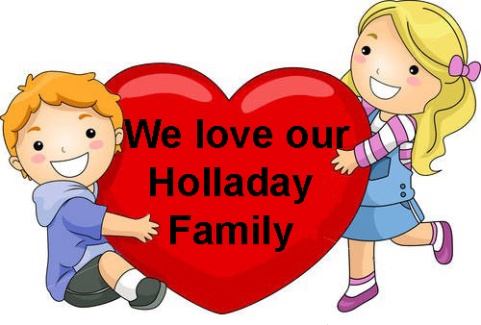 Name ____________________________Clue 1 Find family names and all the fun                things we’ll do at our reunion:Clue 2 How many letter S did you find? ___________________Clue 3 Answers to the riddles: 1.__________________________ 2. _____________________               3. _______________   4.___________________________ 5. _____________________Clue 4 How many people in the picture on the website? ______________Clue 5 What nice things did you tell the five people you hugged?____________________________________________________________________________________________________________________________________________________________________________________________________________________________________________________________NLYRDBNSWHQCCCNARMSTRONGAUNTSBASKETBALLBROTHERSCOUSINSDADDYDANCEFOODFUNGRANDMAGRANDPAHIKEHOLLADAYHUGSJOHNSONJOKESMOMNEWBYNOBLEPICNICSINGINGSISTERSSKITSSMILESSWIMMINGUNCLESVOLLEYBALLWINSTONOADAAOAQRDIHZIOARMSTRONGAUNTSBASKETBALLBROTHERSCOUSINSDADDYDANCEFOODFUNGRANDMAGRANDPAHIKEHOLLADAYHUGSJOHNSONJOKESMOMNEWBYNOBLEPICNICSINGINGSISTERSSKITSSMILESSWIMMINGUNCLESVOLLEYBALLWINSTONBWNVSKNSNEOKNNTARMSTRONGAUNTSBASKETBALLBROTHERSCOUSINSDADDYDANCEFOODFUNGRANDMAGRANDPAHIKEHOLLADAYHUGSJOHNSONJOKESMOMNEWBYNOBLEPICNICSINGINGSISTERSSKITSSMILESSWIMMINGUNCLESVOLLEYBALLWINSTONLCTNHUGSKLHUECSARMSTRONGAUNTSBASKETBALLBROTHERSCOUSINSDADDYDANCEFOODFUNGRANDMAGRANDPAHIKEHOLLADAYHUGSJOHNSONJOKESMOMNEWBYNOBLEPICNICSINGINGSISTERSSKITSSMILESSWIMMINGUNCLESVOLLEYBALLWINSTONEEHIBVJDLESTXINARMSTRONGAUNTSBASKETBALLBROTHERSCOUSINSDADDYDANCEFOODFUNGRANDMAGRANDPAHIKEHOLLADAYHUGSJOHNSONJOKESMOMNEWBYNOBLEPICNICSINGINGSISTERSSKITSSMILESSWIMMINGUNCLESVOLLEYBALLWINSTONVOLLEYBALLTEOPIARMSTRONGAUNTSBASKETBALLBROTHERSCOUSINSDADDYDANCEFOODFUNGRANDMAGRANDPAHIKEHOLLADAYHUGSJOHNSONJOKESMOMNEWBYNOBLEPICNICSINGINGSISTERSSKITSSMILESSWIMMINGUNCLESVOLLEYBALLWINSTONJNVAHFDRASYBKRWARMSTRONGAUNTSBASKETBALLBROTHERSCOUSINSDADDYDANCEFOODFUNGRANDMAGRANDPAHIKEHOLLADAYHUGSJOHNSONJOKESMOMNEWBYNOBLEPICNICSINGINGSISTERSSKITSSMILESSWIMMINGUNCLESVOLLEYBALLWINSTONCFECIAOMEPDUAOBARMSTRONGAUNTSBASKETBALLBROTHERSCOUSINSDADDYDANCEFOODFUNGRANDMAGRANDPAHIKEHOLLADAYHUGSJOHNSONJOKESMOMNEWBYNOBLEPICNICSINGINGSISTERSSKITSSMILESSWIMMINGUNCLESVOLLEYBALLWINSTONSOFWYSSSSLDMZLJARMSTRONGAUNTSBASKETBALLBROTHERSCOUSINSDADDYDANCEFOODFUNGRANDMAGRANDPAHIKEHOLLADAYHUGSJOHNSONJOKESMOMNEWBYNOBLEPICNICSINGINGSISTERSSKITSSMILESSWIMMINGUNCLESVOLLEYBALLWINSTONIOUFBEFTXSANWZLARMSTRONGAUNTSBASKETBALLBROTHERSCOUSINSDADDYDANCEFOODFUNGRANDMAGRANDPAHIKEHOLLADAYHUGSJOHNSONJOKESMOMNEWBYNOBLEPICNICSINGINGSISTERSSKITSSMILESSWIMMINGUNCLESVOLLEYBALLWINSTONSDUSLYNRSCDEAUFARMSTRONGAUNTSBASKETBALLBROTHERSCOUSINSDADDYDANCEFOODFUNGRANDMAGRANDPAHIKEHOLLADAYHUGSJOHNSONJOKESMOMNEWBYNOBLEPICNICSINGINGSISTERSSKITSSMILESSWIMMINGUNCLESVOLLEYBALLWINSTONTNIIIUZOAMDNARGARMSTRONGAUNTSBASKETBALLBROTHERSCOUSINSDADDYDANCEFOODFUNGRANDMAGRANDPAHIKEHOLLADAYHUGSJOHNSONJOKESMOMNEWBYNOBLEPICNICSINGINGSISTERSSKITSSMILESSWIMMINGUNCLESVOLLEYBALLWINSTONELMKANGNIMMIWSGARMSTRONGAUNTSBASKETBALLBROTHERSCOUSINSDADDYDANCEFOODFUNGRANDMAGRANDPAHIKEHOLLADAYHUGSJOHNSONJOKESMOMNEWBYNOBLEPICNICSINGINGSISTERSSKITSSMILESSWIMMINGUNCLESVOLLEYBALLWINSTONRSTIKSSGUNCLESHARMSTRONGAUNTSBASKETBALLBROTHERSCOUSINSDADDYDANCEFOODFUNGRANDMAGRANDPAHIKEHOLLADAYHUGSJOHNSONJOKESMOMNEWBYNOBLEPICNICSINGINGSISTERSSKITSSMILESSWIMMINGUNCLESVOLLEYBALLWINSTONSINGINGMOMLBPQXARMSTRONGAUNTSBASKETBALLBROTHERSCOUSINSDADDYDANCEFOODFUNGRANDMAGRANDPAHIKEHOLLADAYHUGSJOHNSONJOKESMOMNEWBYNOBLEPICNICSINGINGSISTERSSKITSSMILESSWIMMINGUNCLESVOLLEYBALLWINSTON